SRG Run 7 – 5.1km Southern Expressway run5.1km course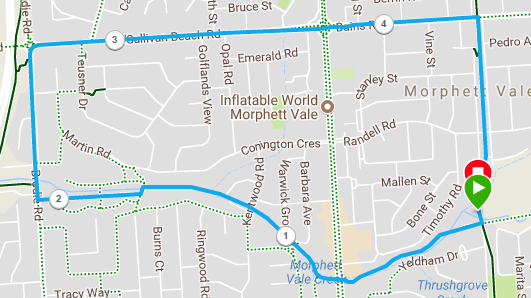 SRG Run 7 – 10.8km Southern Expressway run10.8km course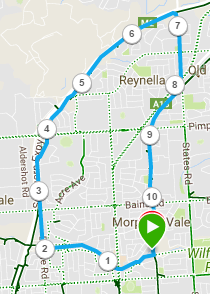 SRG Run 7 – 22.1km Southern Expressway run22.1km course 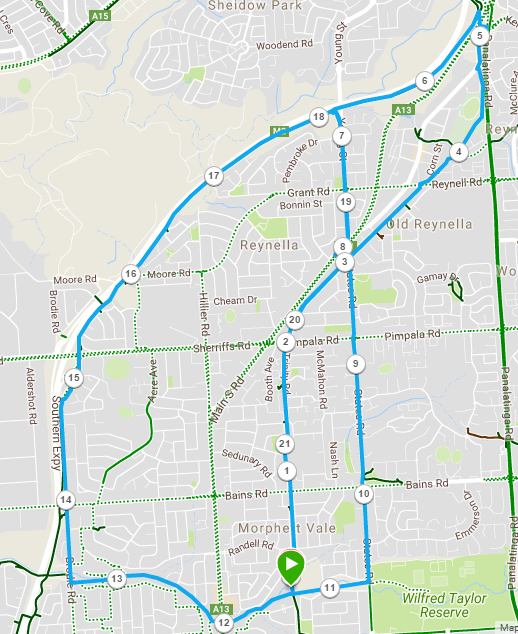 